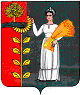 Администрация сельского поселения Демшинский сельсовет Добринского муниципального района Липецкой областиРоссийской ФедерацииПОСТАНОВЛЕНИЕ01.04.2020                           с. Демшинка                           № 12 «О дополнительных мерах по защите населения в связи с угрозой распространения новой коронавирусной инфекции (2019-пСоV) в сельском поселении Демшинский сельсовет Добринскогомуниципального районаЛипецкой области»	В соответствии со статьей 4.1 Федерального закона от 21 декабря 1994 года №68-ФЗ «О защите населения и территорий от чрезвычайных ситуаций природного и техногенного характера», постановлением Правительства Российской Федерации от 30 декабря 2003 года №794 «О единой государственной системе предупреждения и ликвидации чрезвычайных ситуаций», приказом МЧС России от 22 января 2013 года №33 «Об утверждении порядка реализации и отмены дополнительных мер по защите населения и территорий от чрезвычайных ситуаций», распоряжением администрации Липецкой области от 10 марта 2020 года №102-р «О введении режима повышенной готовности на территории Липецкой области», на основании протоколов заседаний рабочей группы Государственного совета Российской Федерации по противодействию распространению новой коронавирусной инфекции, вызванной 2019- nCoV, от 20 марта 2020 года № 4-28-3/20, от 24 марта 2020 года № 4-28-7/20, руководствуясь Уставом сельского поселения Демшинский сельсовет, администрация сельского поселения Демшинский сельсовет ПОСТАНОВЛЯЕТ:Принять дополнительные меры по защите населения в связи с угрозой распространения новой коронавирусной инфекции (2019- nCoV):Запретить до 14 апреля 2020 года проведение спортивных, зрелищных, публичных и иных массовых мероприятий.Временно приостановить:проведение досуговых, развлекательных, зрелищных, культурных, физкультурных, спортивных, выставочных, просветительских, рекламных и иных  подобных мероприятий с присутствием граждан, а также оказание соответствующих услуг, в том числе, в местах массового посещения граждан;посещение гражданами зданий, строений, сооружений (помещений в них), предназначенных преимущественно для проведения вышеуказанных мероприятий (оказания услуг), в том числе, дискотек и иных аналогичных объектов;предоставления государственных и муниципальных услуг, за исключением услуг, предоставление которых осуществляется по предварительной записи граждан;с 28 марта по 5 апреля 2020 года:работу ярмарок;Данное ограничение не распространяется на столовые, и иные предприятия питания, осуществляющие организацию питания для работников организаций, объекты розничной торговли в части реализации продовольственных товаров и (или) непродовольственных товаров первой необходимости, указанных в приложении 1 к настоящему постановлению Обязать граждан:посещавших территории, где зарегистрированы случаи новой коронавирусной инфекции (2019-nCoV):сообщать о своем возвращении в Российскую Федерацию, месте, датах пребывания на указанных территориях, контактную информацию на горячую линию Липецкой области по номеру телефона +8(800)-450-48-48;при появлении первых респираторных симптомов незамедлительно обратиться за медицинской помощью на дому без посещения медицинских организаций;соблюдать постановления руководителя Федеральной службы по надзору в сфере защиты прав потребителей и благополучия человека - Главного государственного санитарного врача Российской Федерации, санитарных врачей о нахождении в режиме изоляции на дому;прибывших из Китайской Народной Республики, Республики Корея, Итальянской Республики, Исламской Республики Иран, Французской Республики, Федеративной Республики Германия, Королевства Испания, иных государств- членов Европейского союза, Республики Сербия, Республики Албания, Соединенного Королевства Великобритании и Северной Ирландии, Республики Северная Македония, Черногории, Княжества Андорра, Королевства Норвегия, Швейцарской Конфедерации, Исландии, Княжества Монако, Княжества Лихтенштейн, Республики Молдова, Республики Беларусь, Украины, Боснии и Герцеговины, Ватикана, Республики Сан-Марино, Республики Хорватия, Соединенных Штатов Америки, помимо мер, предусмотренных подпунктом 1 пункта 1.3 настоящего постановления, обеспечить самоизоляцию на дому на срок 14 дней со дня возвращения в Российскую Федерацию (не посещать работу, учебу, минимизировать посещение общественных мест);совместно проживающих в период обеспечения изоляции с гражданами, указанными в подпункте 2 пункта 1.3 настоящего постановления, а также с гражданами, в отношении которых приняты постановления санитарных врачей об изоляции, обеспечить самоизоляцию на дому на срок, указанный в подпункте 2 пункта 1.3 настоящего постановления, либо на срок, указанный в постановлениях санитарных врачей.С 28 марта по 14 апреля 2020 года:обязать соблюдать режим самоизоляции граждан в возрасте старше 65 лет, а также граждан, имеющих заболевания, указанные в приложении 2 к настоящему постановлению. Режим самоизоляции должен быть обеспечен по месту проживания указанных лиц либо в иных помещениях, в том числе в жилых и садовых домах.Режим самоизоляции может не применяться к руководителям и сотрудникам предприятий, организаций, учреждений и органов власти, чье нахождение на рабочем месте является критически важным для обеспечения их функционирования, работникам здравоохранения, а также к гражданам, определенным решением областного оперативного штаба по недопущению завоза и распространения новой коронавирусной инфекции на территории Липецкой области (далее - Штаб);Обязать всех работодателей, осуществляющих деятельность на территории сельского поселения Демшинский	 сельсовет Добринского муниципального района:обеспечить измерение температуры тела работникам на рабочих местах с обязательным отстранением от нахождения на рабочем месте лиц с повышенной температурой;оказывать работникам содействие в обеспечении соблюдения режима самоизоляции на дому;при поступлении запроса Штаба незамедлительно представлять информацию о всех контактах заболевшего новой коронавирусной инфекцией (2019-nCoV) в связи с исполнением им трудовых функций, обеспечить проведение дезинфекциипомещений, где находился заболевший;не допускать на рабочее место и (или) территорию организации работников из числа граждан, указанных в подпункте 2 пункта 1.3 настоящего постановления, в абзаце первом подпункта 1 пункта 1.3 настоящего постановления, а также работников, в отношении которых приняты постановления санитарных врачей об изоляции;перевести граждан, обязанных соблюдать режим самоизоляции в соответствии с подпунктом 1 пункта 1.4 настоящего постановления, с их согласия на дистанционный режим работы или предоставить им ежегодный оплачиваемый отпуск.Обязать:1) граждан соблюдать дистанцию до других граждан не менее 1,5 метров (социальное дистанцирование), в том числе в общественных местах;органы власти, организации и индивидуальных предпринимателей, а также иных лиц, деятельность которых связана с совместным пребыванием граждан, обеспечить соблюдение гражданами (в том числе работниками) социального дистанцирования, в том числе путем нанесения специальной разметки и установления специального режима допуска и нахождения в зданиях, строениях, сооружениях (помещениях в них), на соответствующей территории (включая прилегающую территорию);граждан не покидать места проживания (пребывания), за исключением случаев обращения за экстренной (неотложной) медицинской помощью и случаев иной прямой угрозы жизни и здоровью, случаев следования к месту (от места) осуществления деятельности (в том числе работы), которая не приостановлена в соответствии с настоящим постановлением, осуществления деятельности, связанной с передвижением, в случае если такое передвижение непосредственно связано с осуществлением деятельности, которая не приостановлена в соответствии с       настоящим      постановлением     (в   том   числе    оказанием     транспортных услуг и услуг доставки), а также следования к ближайшему месту приобретения товаров, работ, услуг, реализация которых не ограничена в соответствии с настоящим постановлением, выгула домашних животных на расстоянии, не превышающем 100 метров от места проживания (пребывания), выноса отходов до ближайшего места накопления отходов.Ограничения, установленные настоящим пунктом, не распространяются на случаи оказания медицинской помощи, деятельность правоохранительных органов, органов по делам гражданской обороны и чрезвычайным ситуациям и подведомственных им организаций, органов по надзору в сфере защиты прав потребителей и благополучия человека, иных органов в части действий, непосредственно направленных на защиту жизни, здоровья и иных прав и свобод граждан, в том числе противодействие преступности, охраны общественного порядка, собственности и обеспечения общественной безопасности.Главе сельского поселения обеспечить контроль за соблюдением требований Указа Президента Российской Федерации от 25 марта 2020 года № 206 «Об объявлении в Российской Федерации нерабочих дней» (далее - Указ) на своих территориях.Установить, что распространение новой коронавирусной инфекции (2019- nCoV) является в сложившихся условиях чрезвычайным и непредотвратимым обстоятельством, повлекшим введение режима повышенной готовности в соответствии с Федеральным законом от 21 декабря 1994 г. № 68-ФЗ «О защите населения и территорий от чрезвычайных ситуаций природного и техногенного характера», который является обстоятельством непреодолимой силы.Рекомендовать руководителям организаций, предусмотренных пунктом 2 Указа, ограничить количество работников, не участвующих непосредственно в основной деятельности организаций и предприятий.Закрыть для посещения граждан места общедоступных территорий:6.1.  Центральная площадь, адрес: Липецкая область, Добринский район, с. Демшинка, ул. Центральная,606.2. Спортивные, детские площадки, расположенные на территориях (прилегающих территориях) образовательных организаций всех типов, учреждений культуры.         7 .Рекомендовать гражданам воздержаться от посещения религиозных объектов.Постановление  вступает в силу со дня его официального обнародования и распространяется на правоотношения, возникшие с 28.03.20202г.Глава администрации                                                                   А.И. ДвуреченскихПриложение 1к постановлению администрации сельского поселения Демшинский сельсоветот 01.04.2020 г.  № 12Переченьнепродовольственных товаров первой необходимостиСанитарно-гигиеническая маскаАнтисептик для рукСалфетки влажныеСалфетки сухиеМыло туалетноеМыло хозяйственноеПаста зубнаяЩетка зубнаяБумага туалетнаяГигиенические прокладкиСтиральный порошокПодгузники детскиеСпички, коробокСвечиПеленка для новорожденногоШампунь детскийКрем от опрелостей детскийБутылочка для кормленияСоска-пустышкаБензин автомобильныйДизельное топливоСжиженный природный газЗоотовары (включая корма для животных и ветеринарные препараты)Приложение 2к постановлению администрации сельского поселения Демшинский сельсоветот 01.04.2020 г.  № 13 Перечень заболеваний, требующих соблюдения режима самоизоляцииБолезнь эндокринной системы - инсулинозависимый сахарный диабет, классифицируемая в соответствии с Международной классификацией болезней - 10 (МКБ-10) по диагнозу Е10.Болезни органов дыхания из числа:Другая хроническая обструктивная легочная болезнь, классифицируемая в соответствии с МКБ-10 по диагнозу J44.Астма, классифицируемая в соответствии с МКБ-10 по диагнозу J45.Бронхоэктатическая болезнь, классифицируемая в соответствии с МКБ- 10 по диагнозу J47.Болезнь системы кровообращения - легочное сердце и нарушения легочного кровообращения, классифицируемая в соответствии с МКБ-10 по диагнозам 127.2,127.8,127.9.Наличие трансплантированных органов и тканей, классифицируемых в соответствии с МКБ-10 по диагнозу Z94.Болезнь мочеполовой системы - хроническая болезнь почек 3-5 стадии, классифицируемая в соответствии с МКБ-10 по диагнозам N18.0, N18.3-N18.5.Новообразования из числа2:Злокачественные новообразования любой локализации1, в том числе самостоятельных множественных локализаций, классифицируемые в соответствии с МКБ-10 по диагнозам С00-С80, С97.Острые лейкозы, высокозлокачественные лимфомы, рецидивы и резистентные формы других лимфопролиферативных заболеваний, хронический миелолейкоз в фазах хронической акселерации и бластного криза, первичные хронические лейкозы и лимфомы1, классифицируемые в соответствии с МКБ-10 по диагнозам С81-С96, D46.1	При режиме самоизоляции допускается посещение медицинской организации по поводу основного заболевания.2.Самоизоляция не распространяется на пациентов, отнесенных к третьей клинической группе (в онкологии).